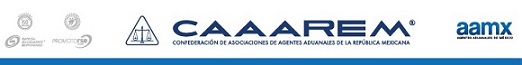 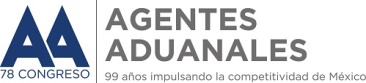 G-0038/2018
México D.F., a 8 de Marzo de 2018
Resolución Final de la investigación antidumping sobre las importaciones de tubería de acero al carbono y aleada con costura longitudinal de sección circular, cuadrada y rectangular originarias de la República Popular China, independientemente del país de procedencia

A TODA LA COMUNIDAD DE COMERCIO EXTERIOR y ADUANAL:

Hacemos de su conocimiento que la Secretaría de Economía publicó en el D.O.F. del 08/03/2018, la Resolución citada al rubro, cuya entrada en vigor es al día siguiente de su publicación, como se indica a continuación:Producto: Tubería de acero al carbono y aleada con costura longitudinal de sección circular, cuadrada y rectangular.
Cualquier duda o comentario, favor de dirigirse a la Dirección Operativa de esta Confederación.La Resolución se encuentra disponible en la Base de Datos CAAAREM para su consulta .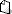 ATENTAMENTE


RUBEN DARIO RODRIGUEZ LARIOS
DIRECTOR GENERAL
RUBRICA
LRV/UMB/ACGFracciones arancelarias7306.19.99, 7306.30.01, 7306.30.99 y 7306.61.01 de la TIGIE, o por cualquier otra.País de origenChina.Tipo de ResoluciónResolución final de la investigación antidumping.Resolución de la autoridadSe declara concluido el procedimiento de investigación en materia de prácticas desleales de comercio internacional.Se imponen cuotas compensatorias definitivas a las importaciones de tubería de acero al carbono y aleada con costura longitudinal, de sección circular, cuadrada y rectangular, incluidas las definitivas y temporales, en los siguientes términos:0.506 dólares por kilogramo para las importaciones provenientes de Huilitong.0.618 dólares por kilogramo para las importaciones provenientes de Tangshan, Youfa Dezhong, Youfa Steel No. 1 y Youfa Steel No. 2 y de las demás exportadoras de China.0.356 dólares por kilogramo para las importaciones provenientes de Huludao.0.537 dólares por kilogramo para las importaciones provenientes de United.Con fundamento en los artículos 10.3 del Acuerdo Antidumping y 65 de la LCE, háganse efectivas las garantías que se hubieren otorgado por el pago de las cuotas compensatorias provisionales.AntecedentesD.O.F. 07/12/2016  Resolución de inicio de la investigación antidumping.